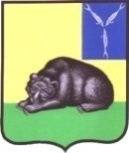 СОВЕТ МУНИЦИПАЛЬНОГО ОБРАЗОВАНИЯ ГОРОД ВОЛЬСКВОЛЬСКОГО МУНИЦИПАЛЬНОГО РАЙОНАСАРАТОВСКОЙ ОБЛАСТИ    Р Е Ш Е Н И Е31 марта 2022 года                         № 44/4-163                           г. ВольскВ соответствии со статьями 12, 15, 387 Налогового кодекса Российской Федерации, статей 3, 19 Устава  муниципального образования город Вольск, Совет муниципального образования город  ВольскРЕШИЛ:1. Внести изменение в решение Совета муниципального образования город Вольск от 16 ноября 2018 года  № 5/4-21 «О земельном налоге на территории муниципального образования город Вольск Вольского муниципального района Саратовской области», дополнив пунктом 5.3 следующего содержания:  «5.3. Дополнительно к категориям налогоплательщиков, определенных статьей 395 Налогового кодекса Российской Федерации и настоящим решением, освобождаются от налогообложения организации и физические лица – в отношении земельных участков, занятых приютами для животных.В соответствии с   Налоговым кодексом Российской Федерации для применения, установленной настоящим пунктом льготы по земельному налогу налогоплательщики, имеющие право на налоговую льготу, предоставляют в налоговый орган заявление о предоставлении налоговой льготы, а также вправе представить документы, подтверждающие право налогоплательщика на налоговую льготу».2. Настоящее решение вступает в силу со дня его официального опубликования и распространяется на правоотношения, возникшие с 01 января 2021 года. 3. Контроль за исполнением настоящего решения возложить на постоянную депутатскую комиссию Совета муниципального образования город Вольск по бюджету, налогам и земельно-имущественным вопросам.Главамуниципального образования город Вольск                                                                     С.В. ФроловаО внесении изменения в решение Совета муниципального образования город Вольск от 16 ноября 2018 года  № 5/4-21 «О земельном налоге на территории муниципального образования город Вольск Вольского муниципального района Саратовской области»